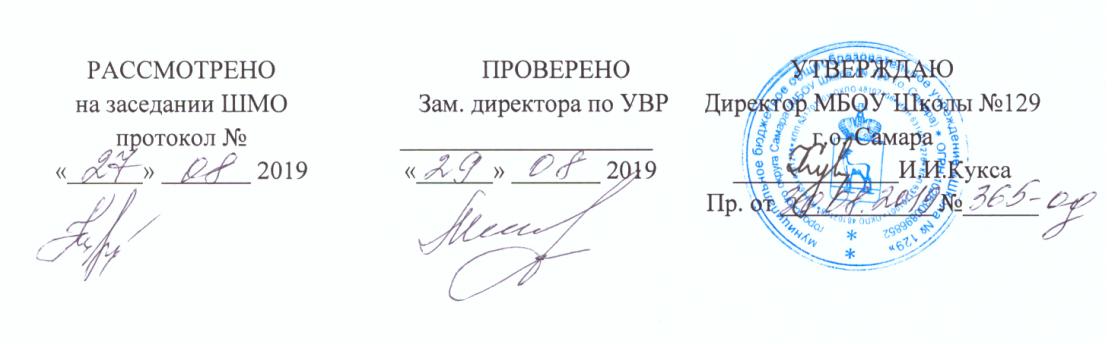 РАБОЧАЯ ПРОГРАММАПредмет: физическая культура Уровень образования: среднее общееСоставитель: Головачева И.Ф.Паспорт рабочей программыПланируемые результаты освоения предметаВ результате освоения Обязательного минимума содержания учебного предмета «физическая культура» учащиеся по окончании средней школы должны достигнуть следующего уровня развития физической культуры.Знать:• основы истории развития физической культуры в России;• особенности развития избранного вида спорта;• педагогические, физиологические и психологические основы обучения двигательным действиям и воспитания физических качеств, современные формы построения занятий и систем занятий физическими упражнениями с разной функциональной направленностью;• биодинамические особенности и содержание физических упражнений общеразвивающей и корригирующей направленности, основы их использования в решении задач физического развития и укрепления здоровья;• физиологические основы деятельности систем дыхания, кровообращения и энергообеспечения при мышечных нагрузках, возможности их развития и совершенствования средствами физической культуры в разные возрастные периоды;• возрастные особенности развития ведущих психических процессов и физических качеств, возможности формирования индивидуальных черт и свойств личности посредством регулярных занятий физической культурой;• психофункциональные особенности собственного организма;• индивидуальные способы контроля за развитием адаптивных свойств организма, укрепления здоровья и повышения физической подготовленности;• способы организации самостоятельных занятий физическими упражнениями с разной функциональной направленностью, правила использования спортивного инвентаря и оборудования, принципы создания простейших спортивных сооружений и площадок;• правила личной гигиены, профилактики травматизма и оказания доврачебной помощи при занятиях физическими уiiражнениями.Уметь:• технически правильно осуществлять двигательные действия избранного вида спортивной специализации, использовать их в условиях соревновательной деятельности и организации собственного досуга;• проврдить самостоятельные занятия по развитию основных физических способностей, коррекции осанки и телосложения• разрабатывать индивидуальный двигательный режим, подбирать и планировать физические упражнения, поддерживать оптимальный уровень индивидуальной работоспособности;• контролировать и регулировать функциональное состояние организма при выполнении физических упражнений, добиваться оздоровительного эффекта и совершенствования физических кондиций;• управлять своими эмоциями, эффективно взаимодействовать со взрослыми и сверстниками, владеть культурой общения;• соблюдать правила безопасности и профилактики травматизма на занятиях физическими упражнениями, оказывать первую помощь при травмах и несчастных случаях;• пользоваться современным спортивным инвентарем и оборудованием, специальными техническими средствами с целью повышения эффективности самостоятельных форм занятий физической культурой.Объяснять:• роль и значение физической культуры в развитии общества и человека, цели и принципы современного олимпийского движения, его роль и значение в современном мире, влияние на развитие массовой физической культуры и спорта высших достижений;• роль и значение занятий физической культурой в укреплении здоровья человека, профилактике вредных привычек, ведении здорового образа жизни.Характеризовать:• индивидуальные особенности физического и психического развития и их связь с регулярными занятиями физическими упражнениями;• особенности функционирования основных органов и структур организма во время занятий физическими упражнениями, особенности планирования индивидуальных занятий физическими упражнениями различной направленности и контроля их эффективности;• особенности организации и проведения индивидуальных занятий физическими упражнениями общей профессиональноприкладной и оздоровительно-корригирующей направленности;• особенности обучения и самообучения двигательным действиям, ос,обенности развития физических способностей на занятиях физической культурой;• особенности форм урочных и внеурочных занятий физическими упражнениями, основы их структуры, содержания и направленности;• особенности содержания и направленности различных систем физических упражнений, их оздоровительную и развивающую эффективность.Соблюдать правила:• личной гигиены и закаливания организма;• организации и проведения самостоятельных и самодеятельных форм занятий физическими упражнениями и спортом;• культуры поведения и взаимодействия во время коллективных занятий и соревнований;• профилактики травматизма и оказания первой помощи при травмах и ушибах;• экипировки и использования спортивного инвентаря на занятиях физической культурой.Проводить:• самостоятельные и самодеятельньте занятия физическими упражнениями с общей профессионально-прикладной и оздоровительно-корригирующей направленностью;• контроль за индивидуальным физическим развитием и физической подготовленностью, физической работоспособностью, осанкой;• приемы страховки и самостраховки во время занятий физическими упражнениями, приемы оказания первой помощи при травмах и ушибах;• приемы массажа и самомассажа;• занятия физической культурой и спортивные соревнования с учащимися младших классов;• судейство соревнований по одному из видов спорта.Составлять:• индивидуальные комплексы физических упражнений различной направленности;• планы-конспекты индивидуальных занятий и систем занятий.Определять:• уровни индивидуального физического развития и двигательной подготовленности;• эффективность занятий физическими упражнениями, функциональное состояние организма и физическую работоспособность;• дозировку физической нагрузки и направленность воздействий физических упражнений.Демонстрировать:Двигательные умения, навыки и способности:В метанаях на дальность и на меткость: метать различньв по массе и форме снаряды (, утяжеленные малые мячи  и др.) с места и с полного разбега (12—15 м с использованием четырехшажного варианта бросковьтх шагов метать различные по массе и форме снаряды в горизонтальнук цель 2,5 х  с 10—12 м (девушки) и 15—25 м (юноши); метать теннисный мяч в вертикальную цель 1 х  с  (девушки) и с 15—20 м (юноши).В гимнастических и акробатических упражнениях: выполнять комбинацию из отдельных элементов со скакалкой, обручем или лентой (девушки); выполнять акробатическую комбинацию из пяти элементов, включающую длинный кувырок через препятствие на высоте до , стойку на руках, переворот боком и другие ранее освоенные элементы (юноши), и комбинацию из пяти ранее освоенных элементов (девушки); лазать по двум канатам без помощи ног и по одному канату с помощью ног на скорость (юноши); выполнять комплекс вольных упражнений (девушки).В спортивных играх: демонстрировать и применять в игре или в процессе выполнения специально созданного комплексного упражнения основные технико-тактические действия одной из спортивных игр.Физическая подготовленность: соответствовать, как минимум, среднему уровню показателей развития физических способностей с учетом региональных условий и индивидуальных возможностей учащихся.Способы фазкультурно-оздоровательной деятельности: использовать различные виды физических упражнений с целью самосовершенствования, организации досуга и здорового образа жизни; осуществлять коррекцию недостатков физического развития; проводить самоконтроль и саморегуляцию физических и психических состояний.Способы спортивной деятельности: участвовать в соревновании по легкоатлетическому четырехборью: бег , прыжок в длину или высоту метание мяча, бег на выносливость; осуществштть соревновательную деятельность по одному из видов спорта.Правила поведения на занятиях физическими упражнениями: согласовывать свое поведение с интересами коллектива; при выполнении упражнений критически оценивать собственные достижения, поощрять товарищей, имеющих низкий уровень физической подготовленности; сознательно тренироваться и стремиться к возможно лучшему результату на соревнованиях.Уровень физической культуры, связанный с региональными и национальными особенностями, определяют региональные и местные органы управления физическим воспитанием. Уровень физической культуры, составляющий вариативную часть (материал по выбору учителя, учащихся, определяемый самой школой, по углубленному изучению одного или нескольких видов спорта), разрабатывает и определяет учитель.Содержание курса1. Основы знаний о физической культуре, умения и навыки.1.1. Социокультурные основы.10класс. Физическая культура общества и человека, понятие физической культуры личности. Ценностные ориентации индивидуальной физкультурной деятельности: укрепление здоровья, физическое совершенствование и формирование здорового образа жизни. Современное Олимпийское и физкультурно- массовое движения.11 класс. Спортивно-оздоровительные системы физических упражнений в отечественной и зарубежной культуре, их цели и задачи, основы содержания и формы организации.1.2. Психолого-педагогические основы.10 класс. Способы индивидуальной организации. Планирования. Регулирования и контроля физических нагрузок во время занятий физическими упражнениями. Основные формы и виды физических упражнений.Понятие телосложения и характеристика его основных типов, способы составления комплексов физических упражнений из современных систем физического воспитания.11класс. Основы организации и проведения спортивно- массовых соревнований по различным видам спорта. Особенности самостоятельной подготовки к участию в спортивно- массовых мероприятиях. Способы регулирования массы тела.1.3. Медико- биологические основы.10 класс. Роль физической культуры и спорта в профилактике заболеваний и укрепления здоровья. Основы организации двигательного режима, характеристика упражнений и подбор форм занятий в зависимости от особенностей индивидуальной учебной деятельности.11класс. Особенности техники безопасности и профилактики травматизма, профилактические и восстановительные мероприятия при организации и проведения спортивно- массовых и индивидуальных форм занятий физической культурой и спортом.1.4. Приемы саморегуляции.10 11класы. Аутогенная тренировка. Психомышечная и психорегулирующая тренировки.1.5. Баскетбол.10-11 классы. Терминология баскетбола. Влияние игровых упражнений на развитие координационных способностей, психохимические процессы; воспитание нравственных и волевых качеств. Правила игры. Техника безопасности при занятиях баскетболом. Организация и проведение соревнований. Самоконтроль и дозирование нагрузки при занятиях баскетболом.1.6. Волейбол.10-11 классы. Терминология волейбола. Влияние игровых упражнений на развитие координационных способностей, психохимические процессы; воспитание нравственных и волевых качеств. Правила игры. Техника безопасности при занятиях. Организация и проведение соревнований. Самоконтроль и дозирование нагрузки при занятиях волейболом.1.7. Гимнастика с элементами акробатики.10-11 классы. Основы биомеханики гимнастических упражнений. Влияние гимнастических упражнений на телосложение человека. Техника безопасности при занятиях гимнастикой. Оказание первой помощи при занятиях гимнастическими упражнениями. Самоконтроль при занятиях гимнастикой.1.8. Легкая атлетика.10-11классы. Основы биомеханики легкоатлетических упражнений. Влияние легкой атлетики на развитие двигательных качеств. Правила проведения соревнований. Техника безопасности при занятиях легкой атлетикой. Самоконтроль при занятиях легкой атлетикой. Тематическое планирование для учащихся 10 классов (юноши)Тематическое планирование для учащихся 10 классов (девушки)Тематическое планирование для учащихся 10 классов Тематическое планирование для учащихся 11 классов (юноши)Тематическое планирование для учащихся 11 классов (девушки)Тематическое планирование для учащихся 11 классов (без деления)Приложение (спортивные игры, 3 четверть)18 часовКласс 10-11Предмет Физическая культураУровень программы  Базовый Количество часов в неделю 10кл.-3ч11кл.-3ч Количество часов в год 10кл.-102ч11кл.-102чРабочая программа составлена в соответствии с требованиями  ФКГОС Рабочая программа составлена на основе программы  Комплексная программа физического воспитания учащихся 1-11 классов. В.И. Лях, А.А. Зданевич. М.: Просвещение, 2010Учебник  Физическая культура 10-11кл. Учебник для общеобразовательных учреждений Под редакцией В.И.Ляха, 2016ФизическиеспособностиФизические упражненияЮношиДевушкиСкоростныеБег  5,0 с5,4 сСкоростныеБег 14,3 с17,5 сСиловыеПодтягивание из виса на высокой перекладине 10 раз— СиловыеПодтягивание в висе лежа на низкой перекладине, раз— 14 разСиловые Прыжок в длину с места, смК выносливостиКроссовый бег на 13 мин 50 с—К выносливости Кроссовый бег на —10 мин 00 с№урокаТемаКол – часов№урокаТемаКол – часов1четв1Легкая атлетика Спринтерский бег Вводный  инструктаж на рабочем месте по технике безопасности ,формирование знаний о правилах поведения во дворах ,на игровых площадках во внеурочное время .индивидуальные особенности физического и психического развития. 612 .3.   Комплекс ОРУ. Повторение ранее пройденных строевых упражнений. Спринтерский бег Специальные беговые упражнения(СБУ). Бег с ускорением (60 – 100 м) с максимальной скоростью. 114  5 ОРУ в движении. СУ. Специальные беговые упражнения. низкий старт и скоростной бег до 100 метров ( 2 серии). Эстафетный бег116 Техника безопасности в беге на короткие дистанции.  Бег 100мСпортивные игры(футбол).17Волейбол Развитие физических качеств (скоростных и координационных способностей) Комбинация из освоенных элементов техники передвижений (перемещения  в стойке, остановка, поворот, ускорение418Техника удара по  мячу. Учебная игра в волейбол1910Развитие физических качеств (скоростных и координационных способностей) Техника передачи мяча.Учебная игра в волейбол111112Легкая атлетика Прыжковая подготовка Варианты челночного бега. Челночный бег10х10 – на результат. Техника безопасности при челночном беге.  Учебная игра.61113Броски набивного мяча.  Специальные беговые упражнения Учебная игра.114Комплекс с набивными мячами (до 3кг). Вводный инструктаж по прыжкам в высоту с разбега.  Прыжок через 2 или4 шага вперед.  Учебные игры.115.Прыжки в длину с места. Гладкий бег по стадиону 6 минут – на результат. Учебная играв волейбол116.Медленный бег с изменением направления по сигналу. Прыжки в высоту разбега – на результат. 11718.Кроссовая подготовкаОРУ в движении.. Многоскоки.  Темповой бег ( по отрезкам): 2000м. Спортивные игры8111920. Преодоление полосы препятствий с использованием бега, ходьбы, прыжков, лазанием . Бег 3000 метров – на результат,112122 Тренировка в оздоровительном беге для развития и совершенствования основных двигательных способностей. Общая физическая подготовка. Самоконтроль при занятиях легкой атлетикой.112324 Разнообразные прыжки и многогскоки. Переменный бег – 20-25 минут. Учебная игра в волейбол11II чет. 2526272829БаскетболТехника безопасности на занятиях. Самоконтроль и дозирование нагрузки при занятиях баскетболом. Стойки и передвижения игроков. Ведение мяча с сопротивлением. Передача мяча в движении различными способами. Бросок в прыжке со средней дистанции. Учебная игра.Развитие скоростно- силовых качеств.2411111303132Варианты ведения мяча без сопротивления и с сопротивлением защитника.Варианты ведения мяча без сопротивления и с сопротивлением защитника.Ловля и передача мяча двумя руками от груди со сменой места 111333435Сочетание приемов: ведение, передача, бросок. Позиционное нападение (5:0) с изменением позиций. Учебная играРазвитие скоростно- силовых качеств. Учебная игра. 1113637Варианты ведения мяча без сопротивления и с сопротивлением защитника. Броски одной и двумя руками с места; бросок мяча одной рукой от плеча с близкого расстояния Учебная игра113839Совершенствование перемещений и остановок игрока. Нападение против личной защиты. Учебная игра114041ОРУ в движении.  Варианты ведения мяча.Позиционное нападение (5:0) с изменением позиций. Учебная игра114243ОРУ с мячом.  Сочетание приемов: ловля мяча на месте – обводка четырех стоек – передача – ловля в движении Нападение быстрым прорывом (2:1). Учебная игра.114445ОРУ. Индивидуальные и групповые , командные тактические действия в нападении и в защите  ОРУ. Нападение быстрым прорывом(2:1). Учебная игра.11464748ОРУ. Развитие скоростных качеств. Зонная защита(2х1х2). ОРУ. Бросок мяча одной рукой от плеча в движении. Совершенствование перемещений. Учебная игра.111III чет49-66Спортивные игры См. приложениеОрганизация и проведение соревнований1867686970Гимнастика с элементами акробатики Целевой  инструктаж по ТБ, инструктаж по гимнастике. Влияние гимнастических упражнений на развитие телосложения, воспитание волевых качеств, оказание первой помощи при травмахОРУ комплекс с гимнастическими палками.  Комплекс упражнений со скакалкойКомбинации из ранее освоенных акробатических элементов1211117172ОРУ, СУ. Специальные беговые упражнения. Два кувырка вперед и назад слитно; длинный кувырок вперед с разбега, стойка на голове и руках1173ОРУ комплекс с гимнастическими палками.  . Комбинации из ранее освоенных акробатических элементов 174. Подтягивание: юноши  - на высокой перекладине  Техника безопасности при работе со скакалкой.175ОРУ  на осанку. Упражнения для мышц брюшного пресса на гимнастической скамейке и стенке. 176Челночный бег 5х6м.. Прыжки со скакалкой. Эстафеты.  Упражнения на гибкость.17778ОРУ, СУ. Специальные беговые упражнения. Метание набивного мяча из – за головы (Сгибание и разгибание рук в упоре: мальчики от пола, ноги на гимнастической скамейке;. Учебная игра..11IV чет7980Волейбол Инструктаж Т/Б  по волейболу. ОРУ. Комбинации из освоенных элементов техники перемещений Эстафеты, игровые упражнения.. Развитие координационных способностей. 91181Варианты техники приема и передач мяча. Учебная игра182Нижняя прямая и верхняя подачи мяча: подача мяча в стену; подача мяча в парах Учебная игра - 183ОРУ. Верхняя прямая и нижняя подача. Развитие координационных способностей. Разбег, прыжок и отталкивание Учебная игра.18485ОРУ на развитие кисти Прием и передача. Нижняя и верхняя подачи мяча.Игровые задания с ограниченным числом игроков (2 : 2, 3 : 2, 3 : 3) и на укороченных площадках. Учебная игра.118687ОРУ на развитие мышц туловища индивидуальные и групповые, командные тактические действия в нападении и в защите, Нападающие удары с собственного подбрасывания. Учебная игра.118889Кроссовая подготовка Развитие выносливости. ОРУ в движении. СУ. Специальные беговые упражнения.  Бег по пересеченной местности с преодолением препятствий. Спортивные игры.8119091ОРУ в движении. Специальные беговые упражнения.  с ускорением 2-3х 60-80 м Бег прыжками, круговая тренировка Спортивные игры.1192ОРУ в движении. СУ. Специальные беговые упражнения.  Бег с различных исходных положений  Разнообразные прыжки и многогскоки. Переменный бег – 10 минут.19394ОРУ в движении. СУ.  Специальные беговые упражнения. Учебная игра. Бег в равномерном темпе до 20 минут. Учебная игра.1195ОРУ в движении. Специальные беговые упражнения.. Километры здоровья. Учебная игра.196Легкая атлетика ОРУ в движении. Бег 100 метров – на результат. бег с изменением темпа и ритма шагов. ТБ .7197ОРУ в движении. СУ.. Развитие скоростно-силовых качеств Учебная игра.9899ОРУ с теннисным мячом  Специальные беговые упражненияБроски и толчки набивных мячей: юноши – до Учебная игра.11100Метание в горизонтальную и вертикальную цели (1х1) с расстояния 8 – . Учебная игра.1101Километры здоровья1102Километры здоровья Подведение итогов.1№ урокаТемаКол –во часов№ урокаТемаКол –во часов1четв1.Легкая атлетика Спринтерский бег Вводный  инструктаж на рабочем месте по технике безопасности ,формирование знаний о правилах поведения во дворах ,на игровых площадках во внеурочное время .индивидуальные особенности физического и психического развития. 612 .3.   Комплекс ОРУ. Повторение ранее пройденных строевых упражнений. Спринтерский бег Специальные беговые упражнения(СБУ). Бег с ускорением (60 – 100 м) с максимальной скоростью. 114 5 ОРУ в движении. Низкий старт и скоростной бег до 100 метров ( 2 серии). Эстафетный бег116 Техника безопасности в беге на короткие дистанции.  Бег 100м Спортивные игры(волейбол).17Волейбол Развитие физических качеств (скоростных и координационных способностей) Комбинация из освоенных элементов техники передвижений 418Техника удара по  мячу. Учебная игра в волейбол1910Развитие физических качеств (скоростных и координационных способностей) Техника передачи мяча.Учебная игра в волейбол111112Легкая атлетика Прыжковая подготовка Варианты челночного бега. Челночный бег 3х10 – на результат. Техника безопасности при челночном беге. Учебная игра.61113Броски набивного мяча.  Специальные беговые упражнения Учебная игра.114Комплекс с набивными мячами (до 1кг). Вводный инструктаж по прыжкам в высоту с разбега.  Прыжок через 2 или4 шага вперед.  Учебные игры.115.Прыжки в длину с места. Гладкий бег по стадиону 6 минут – на результат. Учебная играв волейбол116.Медленный бег с изменением направления по сигналу. Прыжки в высоту разбега – на результат. 11718.Кроссовая подготовкаОРУ в движении, бег 1000м. Спортивные игры8111920. Преодоление полосы препятствий с использованием бега, ходьбы, прыжков, лазанием . Бег 2000 метров – на результат,112122 Тренировка в оздоровительном беге для развития и совершенствования основных двигательных способностей. Общая физическая подготовка. Самоконтроль при занятиях легкой атлетикой.112324 Разнообразные прыжки и многогскоки. Переменный бег – 10-15 минут. Учебная игра в волейбол11II чет. 2526272829БаскетболТехника безопасности на занятиях. Самоконтроль и дозирование нагрузки при занятиях баскетболом. Стойки и передвижения игроков. Ведение мяча с сопротивлением. Передача мяча в движении различными способами. Развитие скоростно- силовых качеств.2411111303132Ловля и передача мяча без сопротивления и с сопротивлением соперника. Варианты ведения мяча без сопротивления и с сопротивлением защитникаЛовля и передача мяча двумя руками от груди со сменой места 111333435Сочетание приемов: ведение, передача, бросок. Передача мяча в движении различными способамиРазвитие скоростно- силовых качеств. Учебная игра. 1113637Варианты ведения мяча без сопротивления и с сопротивлением защитника. Броски одной и двумя руками с места; бросок мяча одной рукой от плеча с близкого расстояния Учебная игра113839Совершенствование перемещений и остановок игрока. Нападение против личной защиты. Учебная игра114041ОРУ в движении.  Варианты ведения мяча.Позиционное нападение (5:0) с изменением позиций. Учебная игра114243ОРУ с мячом.  Сочетание приемов: ловля мяча на месте – обводка четырех стоек – передача – ловля в движении Нападение быстрым прорывом (2:1). Учебная игра.114445ОРУ. Индивидуальные и групповые , командные тактические действия в нападении и в защите  ОРУ. Нападение быстрым прорывом(2:1). Учебная игра.11464748ОРУ. Развитие скоростных качеств. Зонная защита(2х1х2). ОРУ. Бросок мяча одной рукой от плеча в движении. Совершенствование перемещений. Учебная игра.111III четв49-66Спортивные игры См. приложениеОрганизация и проведение соревнований. 1867686970Гимнастика с элементами акробатикиЦелевой  инструктаж по ТБ, инструктаж по гимнастике. Влияние гимнастических упражнений на развитие телосложения, воспитание волевых качеств, оказание первой помощи при травмахОРУ комплекс с гимнастическими палками.  Комплекс упражнений со скакалкойКомбинации из ранее освоенных акробатических элементов1211117172ОРУ, СУ. Специальные беговые упражнения. Два кувырка вперед и назад слитно; длинный кувырок вперед с разбега,. Сед углом, стойка на лопатках1173ОРУ комплекс с гимнастическими палками.  . Комбинации из ранее освоенных акробатических элементов 174СУ. Подтягивание из виса лежа Техника безопасности при работе со скакалкой.175ОРУ  на осанку. Упражнения для мышц брюшного пресса на гимнастической скамейке и стенке. 176Челночный бег 5х6м.. Прыжки со скакалкой. Эстафеты.  Упражнения на гибкость.17778ОРУ, СУ. Специальные беговые упражнения. Метание набивного мяча из – за головы (Сгибание и разгибание рук с опорой руками на гимнастическую скамейку Учебная игра..11IV чет7980Волейбол Инструктаж Т/Б  по волейболу. ОРУ. Комбинации из освоенных элементов техники перемещений Эстафеты, игровые упражнения.. Развитие координационных способностей. 91181Варианты техники приема и передач мяча. Учебная игра182Нижняя прямая и верхняя подачи мяча: подача мяча в стену; подача мяча в парах Учебная игра - 183ОРУ. Верхняя прямая и нижняя подача. Развитие координационных способностей. Разбег, прыжок и отталкивание Учебная игра.18485ОРУ на развитие кисти Прием и передача. Нижняя и верхняя подачи мяча.Игровые задания с ограниченным числом игроков .Учебная игра.118687ОРУ на развитие мышц туловища индивидуальные и групповые, командные тактические действия в нападении и в защите, Нападающие удары с собственного подбрасывания. Учебная игра.118889Кроссовая подготовка Развитие выносливости. ОРУ в движении. СУ. Специальные беговые упражнения.  Бег по пересеченной местности с преодолением препятствий. Спортивные игры.8119091ОРУ в движении. Специальные беговые упражнения.  с ускорением 2-3х 30-50 м Бег прыжками, круговая тренировка Спортивные игры.1192ОРУ в движении. СУ. Специальные беговые упражнения.  Бег с различных исходных положений  Разнообразные прыжки и многогскоки. Переменный бег – 10 минут.19394ОРУ в движении. СУ.  Специальные беговые упражнения. Учебная игра. Бег в равномерном темпе до 10 минут. Учебная игра.1195ОРУ в движении. Специальные беговые упражнения.. Километры здоровья. Учебная игра.196Легкая атлетика ОРУ в движении. Бег 100 метров – на результат. бег с изменением темпа и ритма шагов. ТБ .7197ОРУ в движении. СУ.. Развитие скоростно-силовых качеств Учебная игра.9899ОРУ с теннисным мячом  Специальные беговые упражненияБроски и толчки набивных мячей: юноши – до Учебная игра.11100Метание в горизонтальную и вертикальную цели (1х1) с расстояния 8 – . Учебная игра.1101Километры здоровья1102Километры здоровья Подведение итогов.1№урокаТемаКол – часов№урокаТемаКол – часов1четв1Легкая атлетика Спринтерский бег Вводный  инструктаж на рабочем месте по технике безопасности ,формирование знаний о правилах поведения во дворах ,на игровых площадках во внеурочное время .индивидуальные особенности физического и психического развития. 612 .3.   Комплекс ОРУ. Повторение ранее пройденных строевых упражнений. Спринтерский бег Специальные беговые упражнения(СБУ). Бег с ускорением (60 – 100 м) с максимальной скоростью. 114  5 ОРУ в движении. СУ. Специальные беговые упражнения. низкий старт и скоростной бег до 100 метров ( 2 серии). Эстафетный бег116 Техника безопасности в беге на короткие дистанции.  Бег 100мСпортивные игры (футбол -мал., волейбол -дев), 17Волейбол Развитие физических качеств (скоростных и координационных способностей) Комбинация из освоенных элементов техники передвижений (перемещения  в стойке, остановка, поворот, ускорение418Техника удара по  мячу. Учебная игра в волейбол1910Развитие физических качеств (скоростных и координационных способностей) Техника передачи мяча.Учебная игра в волейбол111112Легкая атлетика Прыжковая подготовка Варианты челночного бега. Челночный бег10х10 мал., 3х10 дев. – на результат. Техника безопасности при челночном беге.  Учебная игра.61113Броски набивного мяча.  Специальные беговые упражнения Учебная игра.114Комплекс с набивными мячами (до 1-3кг). Вводный инструктаж по прыжкам в высоту с разбега.  Прыжок через 2 или4 шага вперед.  Учебные игры.115.Прыжки в длину с места. Гладкий бег по стадиону 6 минут – на результат. Учебная играв волейбол116.Медленный бег с изменением направления по сигналу. Прыжки в высоту разбега – на результат. 11718.Кроссовая подготовкаОРУ в движении.. Многоскоки.  Темповой бег ( по отрезкам): 2000м. Спортивные игры8111920. Преодоление полосы препятствий с использованием бега, ходьбы, прыжков, лазанием . Бег 3000 метров мал., 2000м дев.– на результат,112122 Тренировка в оздоровительном беге для развития и совершенствования основных двигательных способностей. Общая физическая подготовка. Самоконтроль при занятиях легкой атлетикой.112324 Разнообразные прыжки и многогскоки. Переменный бег – 20-25 минут(мал)10-15мин.(дев) Учебная игра в волейбол11II чет. 2526272829БаскетболТехника безопасности на занятиях. Самоконтроль и дозирование нагрузки при занятиях баскетболом. Стойки и передвижения игроков. Ведение мяча с сопротивлением. Передача мяча в движении различными способами. Бросок в прыжке со средней дистанции. Учебная игра.Развитие скоростно- силовых качеств.2411111303132Варианты ведения мяча без сопротивления и с сопротивлением защитника.Варианты ведения мяча без сопротивления и с сопротивлением защитника.Ловля и передача мяча двумя руками от груди со сменой места 111333435Сочетание приемов: ведение, передача, бросок. Позиционное нападение (5:0) с изменением позиций. Учебная играРазвитие скоростно- силовых качеств. Учебная игра. 1113637Варианты ведения мяча без сопротивления и с сопротивлением защитника. Броски одной и двумя руками с места; бросок мяча одной рукой от плеча с близкого расстояния Учебная игра113839Совершенствование перемещений и остановок игрока. Нападение против личной защиты. Учебная игра114041ОРУ в движении.  Варианты ведения мяча.Позиционное нападение (5:0) с изменением позиций. Учебная игра114243ОРУ с мячом.  Сочетание приемов: ловля мяча на месте – обводка четырех стоек – передача – ловля в движении Нападение быстрым прорывом (2:1). Учебная игра.114445ОРУ. Индивидуальные и групповые , командные тактические действия в нападении и в защите  ОРУ. Нападение быстрым прорывом(2:1). Учебная игра.11464748ОРУ. Развитие скоростных качеств. Зонная защита(2х1х2). ОРУ. Бросок мяча одной рукой от плеча в движении. Совершенствование перемещений. Учебная игра.111III чет49-66Спортивные игры См. приложениеОрганизация и проведение соревнований1867686970Гимнастика с элементами акробатики Целевой  инструктаж по ТБ, инструктаж по гимнастике. Влияние гимнастических упражнений на развитие телосложения, воспитание волевых качеств, оказание первой помощи при травмахОРУ комплекс с гимнастическими палками.  Комплекс упражнений со скакалкойКомбинации из ранее освоенных акробатических элементов1211117172ОРУ, СУ. Специальные беговые упражнения. Два кувырка вперед и назад слитно; длинный кувырок вперед с разбега, стойка на голове и руках(мал) Два кувырка вперед и назад слитно; длинный кувырок вперед с разбега,. Сед углом, стойка на лопатках(дев)1173ОРУ комплекс с гимнастическими палками.  . Комбинации из ранее освоенных акробатических элементов 174. Подтягивание: юноши  - на высокой перекладине , на низкой –дев.Техника безопасности при работе со скакалкой.175ОРУ  на осанку. Упражнения для мышц брюшного пресса на гимнастической скамейке и стенке. 176Челночный бег 5х6м.. Прыжки со скакалкой. Эстафеты.  Упражнения на гибкость.17778ОРУ, СУ. Специальные беговые упражнения. Метание набивного мяча из – за головы (Сгибание и разгибание рук в упоре: мальчики от пола, ноги на гимнастической скамейке;. Учебная игра..11IV чет7980Волейбол Инструктаж Т/Б  по волейболу. ОРУ. Комбинации из освоенных элементов техники перемещений Эстафеты, игровые упражнения.. Развитие координационных способностей. 91181Варианты техники приема и передач мяча. Учебная игра182Нижняя прямая и верхняя подачи мяча: подача мяча в стену; подача мяча в парах Учебная игра - 183ОРУ. Верхняя прямая и нижняя подача. Развитие координационных способностей. Разбег, прыжок и отталкивание Учебная игра.18485ОРУ на развитие кисти Прием и передача. Нижняя и верхняя подачи мяча.Игровые задания с ограниченным числом игроков (2 : 2, 3 : 2, 3 : 3) и на укороченных площадках. Учебная игра.118687ОРУ на развитие мышц туловища индивидуальные и групповые, командные тактические действия в нападении и в защите, Нападающие удары с собственного подбрасывания. Учебная игра.118889Кроссовая подготовка Развитие выносливости. ОРУ в движении. СУ. Специальные беговые упражнения.  Бег по пересеченной местности с преодолением препятствий. Спортивные игры.8119091ОРУ в движении. Специальные беговые упражнения.  с ускорением 2-3х 60-80 м Бег прыжками, круговая тренировка Спортивные игры.1192ОРУ в движении. СУ. Специальные беговые упражнения.  Бег с различных исходных положений  Разнообразные прыжки и многогскоки. Переменный бег – 10 минут.19394ОРУ в движении. СУ.  Специальные беговые упражнения. Учебная игра. Бег в равномерном темпе до 20 минут(мал)-15мин(дев). Учебная игра.1195ОРУ в движении. Специальные беговые упражнения.. Километры здоровья. Учебная игра.196Легкая атлетика ОРУ в движении. Бег 100 метров – на результат. бег с изменением темпа и ритма шагов. ТБ .7197ОРУ в движении. СУ.. Развитие скоростно-силовых качеств Учебная игра.9899ОРУ с теннисным мячом  Специальные беговые упражненияБроски и толчки набивных мячей: юноши – до Учебная игра.11100Метание в горизонтальную и вертикальную цели (1х1) с расстояния 8 – . Учебная игра.1101Километры здоровья1102Километры здоровья Подведение итогов.1№урокаТемаКол –во часов№урокаТемаКол –во часов1четв1.Легкая атлетика Спринтерский бег Вводный  инструктаж на рабочем месте по технике безопасности , индивидуальные особенности физического и психического развития612 .3.   Комплекс ОРУ. Повторение ранее пройденных строевых упражнений. Спринтерский бег Специальные беговые упражнения (СБУ). Бег с ускорением (60 – 100 м) с максимальной скоростью. 114 5 ОРУ в движении. СУ. Специальные беговые упражнения, низкий старт и скоростной бег до 100 метров ( 2 серии). Эстафетный бег116 Техника безопасности в беге на короткие дистанции.  Бег 100мСпортивные игры(футбол).17Волейбол Развитие физических качеств (скоростных и координационных способностей)Комбинация из освоенных элементов техники передвижений (перемещения  в стойке, остановка, поворот, ускорение418Техника удара по  мячу. Учебная игра в волейбол1910Развитие физических качеств (скоростных и координационных способностей) Техника передачи мяча.Учебная игра в волейбол111112Легкая атлетика Прыжковая подготовка Варианты челночного бега. Челночный бег10х10 – на результат. Техника безопасности при челночном беге. Учебная игра.61113Броски набивного мяча.  Специальные беговые упражнения Учебная игра.114Комплекс с набивными мячами (до 3кг). Вводный инструктаж по прыжкам в высоту с разбега.  Прыжок через 2 или4 шага вперед.  Учебные игры.1   15.Прыжки в длину с места. Гладкий бег по стадиону 6 минут – на результат. Учебная играв волейбол116.Медленный бег с изменением направления по сигналу. Прыжки в высоту разбега – на результат. 11718.Кроссовая подготовка ОРУ в движении.. Многоскоки.  Темповой бег ( по отрезкам): 2000м. Спортивные игры8111920. Преодоление полосы препятствий с использованием бега, ходьбы, прыжков, лазанием . Бег 3000 метров – на результат,112122 Тренировка в оздоровительном беге для развития и совершенствования основных двигательных способностей. Общая физическая подготовка. Самоконтроль при занятиях легкой атлетикой.112324 Разнообразные прыжки и многогскоки. Переменный бег – 20-25 минут. Учебная игра в волейбол11II чет. 2526272829Баскетбол Техника безопасности на занятиях. Самоконтроль и дозирование нагрузки при занятиях баскетболом. Стойки и передвижения игроков. Ведение мяча с сопротивлением. Передача мяча в движении различными способами. Бросок в прыжке со средней дистанции. Учебная игра.Развитие скоростно- силовых качеств.2411111303132Ловля и передача мяча без сопротивления и с сопротивлением соперника. Ловля и передача мяча двумя руками от груди со сменой места 111333435Сочетание приемов: ведение, передача, бросок. Развитие скоростно- силовых качеств. Учебная игра. 1113637Варианты ведения мяча без сопротивления и с сопротивлением защитника. Броски одной и двумя руками с места; бросок мяча одной рукой от плеча с близкого расстояния Учебная игра113839Совершенствование перемещений и остановок игрока. Нападение против личной защиты. Учебная игра114041ОРУ в движении.  Варианты ведения мяча.Позиционное нападение (5:0) с изменением позиций. Учебная игра114243ОРУ с мячом.  Сочетание приемов: ловля мяча на месте – обводка четырех стоек – передача – ловля в движении Нападение быстрым прорывом (2:1). Учебная игра.114445ОРУ. Индивидуальные и групповые , командные тактические действия в нападении и в защите  ОРУ. Нападение быстрым прорывом(2:1). Учебная игра.11464748ОРУ. Развитие скоростных качеств. Зонная защита(2х1х2). ОРУ. Бросок мяча одной рукой от плеча в движении. Совершенствование перемещений. Учебная игра.111III четв49-66Спортивные игры Организация и проведение соревнований. См. приложение1867686970Гимнастика с элементами акробатики Целевой  инструктаж по ТБ, инструктаж по гимнастике. Влияние гимнастических упражнений на развитие телосложения, воспитание волевых качеств, оказание первой помощи при травмахОРУ комплекс с гимнастическими палками.  Комплекс упражнений со скакалкойКомбинации из ранее освоенных акробатических элементов1211117172ОРУ, СУ. Специальные беговые упражнения. Два кувырка вперед и назад слитно; длинный кувырок вперед с разбега, стойка на голове и руках1173ОРУ комплекс с гимнастическими палками.  . Комбинации из ранее освоенных акробатических элементов 174. Подтягивание: юноши  - на высокой перекладине. Техника безопасности при работе со скакалкой.175ОРУ  на осанку. Упражнения для мышц брюшного пресса на гимнастической скамейке и стенке. 176Челночный бег 5х6м.. Прыжки со скакалкой. Эстафеты.  Упражнения на гибкость.17778ОРУ, СУ. Специальные беговые упражнения. Метание набивного мяча из – за головы (Сгибание и разгибание рук в упоре: мальчики от пола, ноги на гимнастической скамейке;. Учебная игра..11IV чет7980Волейбол Инструктаж Т/Б  по волейболу. ОРУ. Комбинации из освоенных элементов техники перемещений Эстафеты, игровые упражнения.. Развитие координационных способностей. 91181Варианты техники приема и передач мяча. Учебная игра182Нижняя прямая и верхняя подачи мяча: подача мяча в стену; подача мяча в парах Учебная игра - 183ОРУ. Верхняя прямая и нижняя подача. Развитие координационных способностей. Разбег, прыжок и отталкивание Учебная игра.18485ОРУ на развитие кисти Прием и передача. Нижняя и верхняя подачи мяча.Игровые задания с ограниченным числом игроков (2 : 2, 3 : 2, 3 : 3) и на укороченных площадках. Учебная игра.118687ОРУ на развитие мышц туловища индивидуальные и групповые, командные тактические действия в нападении и в защите, Нападающие удары с собственного подбрасывания. Учебная игра.118889Кроссовая подготовка Развитие выносливости. ОРУ в движении. СУ. Специальные беговые упражнения.  Бег по пересеченной местности с преодолением препятствий. Спортивные игры.8119091ОРУ в движении. Специальные беговые упражнения.  с ускорением 2-3х 60-80 м Бег прыжками, круговая тренировка Спортивные игры.1192ОРУ в движении. СУ. Специальные беговые упражнения.  Бег с различных исходных положений  Разнообразные прыжки и многоскоки. Переменный бег – 10 минут.19394ОРУ в движении. СУ.  Специальные беговые упражнения. Учебная игра. Бег в равномерном темпе до 20 минут. Учебная игра.1195ОРУ в движении. Специальные беговые упражнения.. Километры здоровья. Учебная игра.196Легкая атлетика ОРУ в движении. Бег 100 метров – на результат. бег с изменением темпа и ритма шагов. ТБ .9197ОРУ в движении. СУ.. Развитие скоростно-силовых качеств Учебная игра.9899ОРУ с теннисным мячом  Специальные беговые упражненияБроски и толчки набивных мячей: юноши – до Учебная игра.11100Метание в горизонтальную и вертикальную цели (1х1) с расстояния 8 – . Учебная игра.1101Километры здоровья1102Километры здоровья Подведение итогов.1№ урокаТемаКол –во часов№ урокаТемаКол –во часов1четв1.Легкая атлетика Спринтерский бег. Вводный  инструктаж на рабочем месте по технике безопасности , Физическое совершенствование и формирование здорового образа жизни612 .3.   Комплекс ОРУ. Повторение ранее пройденных строевых упражнений. Спринтерский бег Специальные беговые упражнения(СБУ). Бег с ускорением (60 – 100 м) с максимальной скоростью. 114 5 ОРУ в движении. Низкий старт и скоростной бег до 100 метров ( 2 серии). Эстафетный бег116 Техника безопасности в беге на короткие дистанции.  Бег 100м Спортивные игры(волейбол).17Волейбол Развитие физических качеств (скоростных и координационных способностей) Комбинация из освоенных элементов техники передвижений 418Техника удара по  мячу. Учебная игра в волейбол1910Развитие физических качеств (скоростных и координационных способностей) Техника передачи мяча.Учебная игра в волейбол111112Легкая атлетика Прыжковая подготовка Варианты челночного бега. Челночный бег 3х10 – на результат. Техника безопасности при челночном беге. Учебная игра.61113Броски набивного мяча.  Специальные беговые упражнения Учебная игра.114Комплекс с набивными мячами (до 1кг). Вводный инструктаж по прыжкам в высоту с разбега.  Прыжок через 2 или4 шага вперед.  Учебные игры.115.Прыжки в длину с места. Гладкий бег по стадиону 6 минут – на результат. Учебная играв волейбол116.Медленный бег с изменением направления по сигналу. Прыжки в высоту разбега – на результат. 11718.Кроссовая подготовка ОРУ в движении, бег 1000м. Спортивные игры8111920. Преодоление полосы препятствий с использованием бега, ходьбы, прыжков, лазанием . Бег 2000 метров – на результат,112122 Тренировка в оздоровительном беге для развития и совершенствования основных двигательных способностей. Общая физическая подготовка. Самоконтроль при занятиях легкой атлетикой.112324 Разнообразные прыжки и многогскоки. Переменный бег – 10-15 минут. Учебная игра в волейбол11II чет. 2526272829Баскетбол Техника безопасности на занятиях. Самоконтроль и дозирование нагрузки при занятиях баскетболом. Стойки и передвижения игроков. Ведение мяча с сопротивлением.Передача мяча в движении различными способами.Бросок в прыжке со средней дистанции. Учебная игра.Развитие скоростно- силовых качеств.241111303132Ловля и передача мяча без сопротивления и с сопротивлением соперника. Совершенствование перемещений и остановок игрока.Ловля и передача мяча двумя руками от груди со сменой места 111333435Сочетание приемов: ведение, передача, бросок. Развитие скоростно- силовых качеств. Учебная игра. Нападение против личной защиты. Учебная игра1113637Варианты ведения мяча без сопротивления и с сопротивлением защитника. Броски одной и двумя руками с места; бросок мяча одной рукой от плеча с близкого расстояния Учебная игра113839Совершенствование перемещений и остановок игрока. Нападение против личной защиты. Учебная игра114041ОРУ в движении.  Варианты ведения мяча.Позиционное нападение (5:0) с изменением позиций. Учебная игра114243ОРУ с мячом.  Сочетание приемов: ловля мяча на месте – обводка четырех стоек – передача – ловля в движении Нападение быстрым прорывом (2:1). Учебная игра.114445ОРУ. Индивидуальные и групповые , командные тактические действия в нападении и в защите  ОРУ. Нападение быстрым прорывом(2:1). Учебная игра.11464748ОРУ. Развитие скоростных качеств. Зонная защита(2х1х2). ОРУ. Бросок мяча одной рукой от плеча в движении. Совершенствование перемещений. Учебная игра.111III чет49-66Спортивные игры  См. приложениеОрганизация и проведение соревнований. 1867686970Гимнастика с элементами акробатики Целевой  инструктаж по ТБ, инструктаж по гимнастике. Влияние гимнастических упражнений на развитие телосложения, воспитание волевых качеств, оказание первой помощи при травмахОРУ комплекс с гимнастическими палками.  Комплекс упражнений со скакалкойКомбинации из ранее освоенных акробатических элементов1211117172ОРУ, СУ. Специальные беговые упражнения. Два кувырка вперед и назад слитно; длинный кувырок вперед с разбега,. Сед углом, стойка на лопатках1173ОРУ комплекс с гимнастическими палками.  . Комбинации из ранее освоенных акробатических элементов 174СУ. Подтягивание из виса лежа  Техника безопасности при работе со скакалкой.175ОРУ  на осанку. Упражнения для мышц брюшного пресса на гимнастической скамейке и стенке. 176Челночный бег 5х6м.. Прыжки со скакалкой. Эстафеты.  Упражнения на гибкость.17778ОРУ, СУ. Специальные беговые упражнения. Метание набивного мяча из – за головы (Сгибание и разгибание рук с опорой руками на гимнастическую скамейку Учебная игра..11IV чет7980Волейбол Инструктаж Т/Б  по волейболу. ОРУ. Комбинации из освоенных элементов техники перемещений Эстафеты, игровые упражнения.. Развитие координационных способностей. 91181Варианты техники приема и передач мяча. Учебная игра182Нижняя прямая и верхняя подачи мяча: подача мяча в стену; подача мяча в парах Учебная игра - 183ОРУ. Верхняя прямая и нижняя подача. Развитие координационных способностей. Разбег, прыжок и отталкивание Учебная игра.18485ОРУ на развитие кисти Прием и передача. Нижняя и верхняя подачи мяча.Игровые задания с ограниченным числом игроков (2 : 2, 3 : 2, 3 : 3) и на укороченных площадках. Учебная игра.118687ОРУ на развитие мышц туловища индивидуальные и групповые, командные тактические действия в нападении и в защите, Нападающие удары с собственного подбрасывания. Учебная игра.118889Кроссовая подготовка Развитие выносливости. ОРУ в движении. СУ. Специальные беговые упражнения.  Бег по пересеченной местности с преодолением препятствий. Спортивные игры.8119091ОРУ в движении. Специальные беговые упражнения.  с ускорением 2-3х 30-50 м Бег прыжками, круговая тренировка Спортивные игры.1192ОРУ в движении. СУ. Специальные беговые упражнения.  Бег с различных исходных положений  Разнообразные прыжки и многогскоки. Переменный бег – 10 минут.19394ОРУ в движении. СУ.  Специальные беговые упражнения. Учебная игра. Бег в равномерном темпе до 10 минут. Учебная игра.1195ОРУ в движении. Специальные беговые упражнения.. Километры здоровья. Учебная игра.196Легкая атлетика ОРУ в движении. Бег 100 метров – на результат. бег с изменением темпа и ритма шагов. ТБ .7197ОРУ в движении. СУ.. Развитие скоростно-силовых качеств Учебная игра.9899ОРУ с теннисным мячом  Специальные беговые упражненияБроски и толчки набивных мячей: юноши – до Учебная игра.11100Метание в горизонтальную и вертикальную цели (1х1) с расстояния 8 – . Учебная игра.1101Километры здоровья1102Километры здоровья Подведение итогов.1№урокаТемаКол – часов№урокаТемаКол – часов1четв1Легкая атлетика Спринтерский бег Вводный  инструктаж на рабочем месте по технике безопасности .Физическое совершенствование и формирование здорового образа жизни612 .3.   Комплекс ОРУ. Повторение ранее пройденных строевых упражнений. Спринтерский бег Специальные беговые упражнения(СБУ). Бег с ускорением (60 – 100 м) с максимальной скоростью. 114  5 ОРУ в движении. СУ. Специальные беговые упражнения. низкий старт и скоростной бег до 100 метров ( 2 серии). Эстафетный бег116 Техника безопасности в беге на короткие дистанции.  Бег 100мСпортивные игры (футбол -мал., волейбол -дев), 17Волейбол Развитие физических качеств (скоростных и координационных способностей) Комбинация из освоенных элементов техники передвижений (перемещения  в стойке, остановка, поворот, ускорение418Техника удара по  мячу. Учебная игра в волейбол1910Развитие физических качеств (скоростных и координационных способностей) Техника передачи мяча.Учебная игра в волейбол111112Легкая атлетика Прыжковая подготовка Варианты челночного бега. Челночный бег10х10 мал., 3х10 дев. – на результат. Техника безопасности при челночном беге.  Учебная игра.61113Броски набивного мяча.  Специальные беговые упражнения Учебная игра.114Комплекс с набивными мячами (до 1-3кг). Вводный инструктаж по прыжкам в высоту с разбега.  Прыжок через 2 или4 шага вперед.  Учебные игры.115.Прыжки в длину с места. Гладкий бег по стадиону 6 минут – на результат. Учебная играв волейбол116.Медленный бег с изменением направления по сигналу. Прыжки в высоту разбега – на результат. 11718.Кроссовая подготовкаОРУ в движении.. Многоскоки.  Темповой бег ( по отрезкам): 2000м. Спортивные игры8111920. Преодоление полосы препятствий с использованием бега, ходьбы, прыжков, лазанием . Бег 3000 метров мал., 2000м дев.– на результат,112122 Тренировка в оздоровительном беге для развития и совершенствования основных двигательных способностей. Общая физическая подготовка. Самоконтроль при занятиях легкой атлетикой.112324 Разнообразные прыжки и многогскоки. Переменный бег – 20-25 минут(мал)10-15мин.(дев) Учебная игра в волейбол11II чет. 2526272829БаскетболТехника безопасности на занятиях. Самоконтроль и дозирование нагрузки при занятиях баскетболом. Стойки и передвижения игроков. Ведение мяча с сопротивлением. Передача мяча в движении различными способами. Бросок в прыжке со средней дистанции. Учебная игра.Развитие скоростно- силовых качеств.2411111303132Варианты ведения мяча без сопротивления и с сопротивлением защитника.Варианты ведения мяча без сопротивления и с сопротивлением защитника.Ловля и передача мяча двумя руками от груди со сменой места 111333435Сочетание приемов: ведение, передача, бросок. Позиционное нападение (5:0) с изменением позиций. Учебная играРазвитие скоростно- силовых качеств. Учебная игра. 1113637Варианты ведения мяча без сопротивления и с сопротивлением защитника. Броски одной и двумя руками с места; бросок мяча одной рукой от плеча с близкого расстояния Учебная игра113839Совершенствование перемещений и остановок игрока. Нападение против личной защиты. Учебная игра114041ОРУ в движении.  Варианты ведения мяча.Позиционное нападение (5:0) с изменением позиций. Учебная игра114243ОРУ с мячом.  Сочетание приемов: ловля мяча на месте – обводка четырех стоек – передача – ловля в движении Нападение быстрым прорывом (2:1). Учебная игра.114445ОРУ. Индивидуальные и групповые , командные тактические действия в нападении и в защите  ОРУ. Нападение быстрым прорывом(2:1). Учебная игра.11464748ОРУ. Развитие скоростных качеств. Зонная защита(2х1х2). ОРУ. Бросок мяча одной рукой от плеча в движении. Совершенствование перемещений. Учебная игра.111III чет49-66Спортивные игры См. приложениеОрганизация и проведение соревнований1867686970Гимнастика с элементами акробатики Целевой  инструктаж по ТБ, инструктаж по гимнастике. Влияние гимнастических упражнений на развитие телосложения, воспитание волевых качеств, оказание первой помощи при травмахОРУ комплекс с гимнастическими палками.  Комплекс упражнений со скакалкойКомбинации из ранее освоенных акробатических элементов1211117172ОРУ, СУ. Специальные беговые упражнения. Два кувырка вперед и назад слитно; длинный кувырок вперед с разбега, стойка на голове и руках(мал) Два кувырка вперед и назад слитно; длинный кувырок вперед с разбега,. Сед углом, стойка на лопатках(дев)1173ОРУ комплекс с гимнастическими палками.  . Комбинации из ранее освоенных акробатических элементов 174. Подтягивание: юноши  - на высокой перекладине , на низкой –дев.Техника безопасности при работе со скакалкой.175ОРУ  на осанку. Упражнения для мышц брюшного пресса на гимнастической скамейке и стенке. 176Челночный бег 5х6м.. Прыжки со скакалкой. Эстафеты.  Упражнения на гибкость.17778ОРУ, СУ. Специальные беговые упражнения. Метание набивного мяча из – за головы (Сгибание и разгибание рук в упоре: мальчики от пола, ноги на гимнастической скамейке;. Учебная игра..11IV чет7980Волейбол Инструктаж Т/Б  по волейболу. ОРУ. Комбинации из освоенных элементов техники перемещений Эстафеты, игровые упражнения.. Развитие координационных способностей. 91181Варианты техники приема и передач мяча. Учебная игра182Нижняя прямая и верхняя подачи мяча: подача мяча в стену; подача мяча в парах Учебная игра - 183ОРУ. Верхняя прямая и нижняя подача. Развитие координационных способностей. Разбег, прыжок и отталкивание Учебная игра.18485ОРУ на развитие кисти Прием и передача. Нижняя и верхняя подачи мяча.Игровые задания с ограниченным числом игроков (2 : 2, 3 : 2, 3 : 3) и на укороченных площадках. Учебная игра.118687ОРУ на развитие мышц туловища индивидуальные и групповые, командные тактические действия в нападении и в защите, Нападающие удары с собственного подбрасывания. Учебная игра.118889Кроссовая подготовка Развитие выносливости. ОРУ в движении. СУ. Специальные беговые упражнения.  Бег по пересеченной местности с преодолением препятствий. Спортивные игры.8119091ОРУ в движении. Специальные беговые упражнения.  с ускорением 2-3х 60-80 м Бег прыжками, круговая тренировка Спортивные игры.1192ОРУ в движении. СУ. Специальные беговые упражнения.  Бег с различных исходных положений  Разнообразные прыжки и многогскоки. Переменный бег – 10 минут.19394ОРУ в движении. СУ.  Специальные беговые упражнения. Учебная игра. Бег в равномерном темпе до 20 минут(мал)-15мин(дев). Учебная игра.1195ОРУ в движении. Специальные беговые упражнения.. Километры здоровья. Учебная игра.196Легкая атлетика ОРУ в движении. Бег 100 метров – на результат. бег с изменением темпа и ритма шагов. ТБ .7197ОРУ в движении. СУ.. Развитие скоростно-силовых качеств Учебная игра.9899ОРУ с теннисным мячом  Специальные беговые упражненияБроски и толчки набивных мячей: юноши – до Учебная игра.11100Метание в горизонтальную и вертикальную цели (1х1) с расстояния 8 – . Учебная игра.1101Километры здоровья1102Километры здоровья Подведение итогов.1№ урокаКол-во часовЭлементы содержанияЭлементы содержанияЭлементы содержанияЭлементы содержанияЭлементы содержанияЭлементы содержанияЭлементы содержанияЭлементы содержания№ урокаКол-во часов10кл11кл481Правила техники безопасности на уроках спортивных игр. ОРУ для развития кисти.Правила техники безопасности на уроках спортивных игр. ОРУ для развития кисти.Правила техники безопасности на уроках спортивных игр. ОРУ для развития кисти.Правила техники безопасности на уроках спортивных игр. ОРУ для развития кисти.Правила техники безопасности на уроках спортивных игр. ОРУ для развития кисти.Правила техники безопасности на уроках спортивных игр. ОРУ для развития кисти.Правила техники безопасности на уроках спортивных игр. ОРУ для развития кисти.Правила техники безопасности на уроках спортивных игр. ОРУ для развития кисти.491Стойки и передвижения игрока. Комбинация из разученных перемещений и стоек, передвижений и остановок игрока.Стойки и передвижения игрока. Комбинация из разученных перемещений и стоек, передвижений и остановок игрока.Стойки и передвижения игрока. Комбинация из разученных перемещений и стоек, передвижений и остановок игрока.Стойки и передвижения игрока. Комбинация из разученных перемещений и стоек, передвижений и остановок игрока.Стойки и передвижения игрока. Комбинация из разученных перемещений и стоек, передвижений и остановок игрока.Стойки и передвижения игрока. Комбинация из разученных перемещений и стоек, передвижений и остановок игрока.Стойки и передвижения игрока. Комбинация из разученных перемещений и стоек, передвижений и остановок игрока.Стойки и передвижения игрока. Комбинация из разученных перемещений и стоек, передвижений и остановок игрока.505111Стойки и передвижения, верхняя  прямая подача прием мяча двумя руками снизу. Нападение через 3-ю зону.Стойки и передвижения, верхняя  прямая подача прием мяча двумя руками снизу. Нападение через 3-ю зону.Стойки и передвижения, верхняя  прямая подача прием мяча двумя руками снизу. Нападение через 3-ю зону.Стойки и передвижения, верхняя  прямая подача прием мяча двумя руками снизу. Нападение через 3-ю зону.Передача мяча над собой во встречных колоннах. Верхняя прямая подача в прыжке. Развитие координационных способностейПередача мяча над собой во встречных колоннах. Верхняя прямая подача в прыжке. Развитие координационных способностейПередача мяча над собой во встречных колоннах. Верхняя прямая подача в прыжке. Развитие координационных способностейПередача мяча над собой во встречных колоннах. Верхняя прямая подача в прыжке. Развитие координационных способностей525311Комбинация из разученных перемещений. Прямой нападающий удар. Развитие двигательных качеств(прыжковая подготовка)Комбинация из разученных перемещений. Прямой нападающий удар. Развитие двигательных качеств(прыжковая подготовка)Комбинация из разученных перемещений. Прямой нападающий удар. Развитие двигательных качеств(прыжковая подготовка)Комбинация из разученных перемещений. Прямой нападающий удар. Развитие двигательных качеств(прыжковая подготовка)Комбинация из разученных перемещений. Прямой нападающий удар. Развитие двигательных качеств(прыжковая подготовка)Комбинация из разученных перемещений. Прямой нападающий удар. Развитие двигательных качеств(прыжковая подготовка)Комбинация из разученных перемещений. Прямой нападающий удар. Развитие двигательных качеств(прыжковая подготовка)Комбинация из разученных перемещений. Прямой нападающий удар. Развитие двигательных качеств(прыжковая подготовка)541Комбинация из передвижений и остановок игрока. Верхняя  прямая подача, прием подачи. Позиционное нападение.Комбинация из передвижений и остановок игрока. Верхняя  прямая подача, прием подачи. Позиционное нападение.Комбинация из передвижений и остановок игрока. Верхняя  прямая подача, прием подачи. Позиционное нападение.Комбинация из передвижений и остановок игрока. Верхняя  прямая подача, прием подачи. Позиционное нападение.Комбинация из передвижений и остановок игрока. Верхняя  прямая подача, прием подачи. Позиционное нападение.Совершенствование передвижений и остановок игрока. Верхняя прямая подача, прием подачи, учебная игра  Позиционное нападениеСовершенствование передвижений и остановок игрока. Верхняя прямая подача, прием подачи, учебная игра  Позиционное нападениеСовершенствование передвижений и остановок игрока. Верхняя прямая подача, прием подачи, учебная игра  Позиционное нападение555611Комбинация из разученных перемещений. Стойки и передвижения игрока. Варианты техники приема и передачи мяча. Развитие координационных способностей.Комбинация из разученных перемещений. Стойки и передвижения игрока. Варианты техники приема и передачи мяча. Развитие координационных способностей.Комбинация из разученных перемещений. Стойки и передвижения игрока. Варианты техники приема и передачи мяча. Развитие координационных способностей.Комбинация из разученных перемещений. Стойки и передвижения игрока. Варианты техники приема и передачи мяча. Развитие координационных способностей.Комбинация из разученных перемещений. Стойки и передвижения игрока. Варианты техники приема и передачи мяча. Развитие координационных способностей.Комбинация из разученных перемещений. Стойки и передвижения игрока. Варианты техники приема и передачи мяча. Развитие координационных способностей.Комбинация из разученных перемещений. Стойки и передвижения игрока. Варианты техники приема и передачи мяча. Развитие координационных способностей.Комбинация из разученных перемещений. Стойки и передвижения игрока. Варианты техники приема и передачи мяча. Развитие координационных способностей.571Прием подачи. Нападение через 3ю зонуПрием подачи. Нападение через 3ю зонуПрием подачи. Нападение через 3ю зонуПрием подачи. Нападение через 3ю зонуПрием подачи. Нападение через 3ю зонуПрием подачи. Нападение через 3ю зонуПередачи в парах, тройках, во встречных колоннах. Нападение через 3ю зонуПередачи в парах, тройках, во встречных колоннах. Нападение через 3ю зону581Комбинация из освоенных элементов техники перемещений, учебные игры, эстафеты и игровые упражненияКомбинация из освоенных элементов техники перемещений, учебные игры, эстафеты и игровые упражненияКомбинация из освоенных элементов техники перемещений, учебные игры, эстафеты и игровые упражненияКомбинация из освоенных элементов техники перемещений, учебные игры, эстафеты и игровые упражненияКомбинация из освоенных элементов техники перемещений, учебные игры, эстафеты и игровые упражненияКомбинация из освоенных элементов техники перемещений, учебные игры, эстафеты и игровые упражненияКомбинация из освоенных элементов техники перемещений, учебные игры, эстафеты и игровые упражненияКомбинация из освоенных элементов техники перемещений, учебные игры, эстафеты и игровые упражнения591Верхняя передача мяча в шеренгах со сменой местаВерхняя передача мяча в шеренгах со сменой местаВерхняя прямая подача через сетку, прием подачиВерхняя прямая подача через сетку, прием подачиВерхняя прямая подача через сетку, прием подачиВерхняя прямая подача через сетку, прием подачиВерхняя прямая подача через сетку, прием подачиВерхняя прямая подача через сетку, прием подачи601Упражнения для развития кисти. Развитие координационных способностей. Специальные беговые и прыжковые упражнения. Прием мяча снизу.Упражнения для развития кисти. Развитие координационных способностей. Специальные беговые и прыжковые упражнения. Прием мяча снизу.Упражнения для развития кисти. Развитие координационных способностей. Специальные беговые и прыжковые упражнения. Прием мяча снизу.Упражнения для развития кисти. Развитие координационных способностей. Специальные беговые и прыжковые упражнения. Прием мяча снизу.Упражнения для развития кисти. Развитие координационных способностей. Специальные беговые и прыжковые упражнения. Прием мяча снизу.Упражнения для развития кисти. Развитие координационных способностей. Специальные беговые и прыжковые упражнения. Прием мяча снизу.Упражнения для развития кисти. Развитие координационных способностей. Специальные беговые и прыжковые упражнения. Прием мяча снизу.Упражнения для развития кисти. Развитие координационных способностей. Специальные беговые и прыжковые упражнения. Прием мяча снизу.61-6211ОРУ в движении. Подача мяча в парах- через ширину зала с последующим приемом мяча Учебная игра.ОРУ в движении. Подача мяча в парах- через ширину зала с последующим приемом мяча Учебная игра.ОРУ в движении. Подача мяча в парах- через ширину зала с последующим приемом мяча Учебная игра.ОРУ в движении. Подача мяча в парах- через ширину зала с последующим приемом мяча Учебная игра.ОРУ в движении. Подача мяча в парах- через ширину зала с последующим приемом мяча Учебная игра.ОРУ в движении. Подача мяча в парах- через ширину зала с последующим приемом мяча Учебная игра.ОРУ в движении. Подача мяча в парах- через ширину зала с последующим приемом мяча Учебная игра.ОРУ в движении. Подача мяча в парах- через ширину зала с последующим приемом мяча Учебная игра.631Специальные беговые и прыжковые упражнения. Игровые задания с ограниченным количеством игроков(2:2, 3:3)учебная играСпециальные беговые и прыжковые упражнения. Игровые задания с ограниченным количеством игроков(2:2, 3:3)учебная играСпециальные беговые и прыжковые упражнения. Игровые задания с ограниченным количеством игроков(2:2, 3:3)учебная играСпециальные беговые и прыжковые упражнения. Игровые задания с ограниченным количеством игроков(2:2, 3:3)учебная играСпециальные беговые и прыжковые упражнения. Игровые задания с ограниченным количеством игроков(2:2, 3:3)учебная играСпециальные беговые и прыжковые упражнения. Игровые задания с ограниченным количеством игроков(2:2, 3:3)учебная играСпециальные беговые и прыжковые упражнения. Игровые задания с ограниченным количеством игроков(2:2, 3:3)учебная играСпециальные беговые и прыжковые упражнения. Игровые задания с ограниченным количеством игроков(2:2, 3:3)учебная игра64-1Общая и специальная физическая подготовка. Учебные игрыОбщая и специальная физическая подготовка. Учебные игрыОбщая и специальная физическая подготовка. Учебные игрыОбщая и специальная физическая подготовка. Учебные игрыОбщая и специальная физическая подготовка. Учебные игрыОбщая и специальная физическая подготовка. Учебные игрыОбщая и специальная физическая подготовка. Учебные игрыОбщая и специальная физическая подготовка. Учебные игры65-6611Учебные игры с судейством соревнований Учебные игры с судейством соревнованийУчебные игры с судейством соревнований Учебные игры с судейством соревнованийУчебные игры с судейством соревнований Учебные игры с судейством соревнованийУчебные игры с судейством соревнований Учебные игры с судейством соревнованийУчебные игры с судейством соревнований Учебные игры с судейством соревнованийУчебные игры с судейством соревнований Учебные игры с судейством соревнованийУчебные игры с судейством соревнований Учебные игры с судейством соревнованийУчебные игры с судейством соревнований Учебные игры с судейством соревнований